Средства выразительности языка (задание В8)ТРОПЫ:

МЕТАФОРА - вид иносказания, перенос значения с одного слова на другое по сходству признаков, скрытое сравнение, в котором отсутствует сравнительный оборот. Например: Сыплет черёмуха снегом. (снег подобен цветущим кистям черёмухи). Колесом за сини горы солнце красное скатилось (солнце подобно колесу).
Значение: повышает точность поэтической речи и её эмоциональную выразительность. МЕТОНИМИЯ - замена одного слова или понятия другим, имеющим с первым причинную или иную связь. Например: Сюда по новым им волнам Все флаги в гости будут к нам. (метонимия "все флаги" заменяет многословное выражение "корабли всех стран под различными флагами")Значение: приём краткой выразительной речи, экономия лексических средств.ИРОНИЯ (притворство) - употребление слова или выражения в смысле, обратном буквальному, с целью насмешки. Например: Ай, Моська, знать она сильна, Что лает на слона.Значение: создание комического эффекта.ГИПЕРБОЛА (преувеличение) - образное выражение, состоящее в преувеличении размеров, силы, красоты и т.п. Например: ...дрожали скалы от их ударов, дрожало небо от грозной песни.Значение: на гиперболах строится образность сатирических произведений. Гиперболизация является источником юмора, средством насмешки.ОЛИЦЕТВОРЕНИЕ - разновидность метафоры, перенесение свойств человека на неодушевлённые предметы и отвлечённые понятия. Например: Вечер синею свечкой звезду Над дорогой моей засветил. Значение: повышает эмоциональную выразительность текста.СИНЕКДОХА (обобщение) - частный случай метонимии, обозначение целого через его часть. Например: Швед, русский колет, рубит, режет.Значение: придаёт речи краткость и выразительность, усиливает экспрессию речи и придаёт ей глубокий обобщающий смысл.ЛИТОТА (простота) - образное выражение, преуменьшающее размеры, силу, значение описываемого предмета или явления. Например: Ваш шпиц, прелестный шпиц, не более напёрстка.Значение: одновременное употребление литоты и гиперболы резко и сильно подчёркивает создаваемый образ. Стилистический приём двойного отрицания. Служит средством для создания сатирического и юмористического эффекта.ЭПИТЕТ – образное определение предмета или действие. Например: На берегупустынных волн Стоял он дум великих полн.Значение: Создаёт зримый образ предмета, явления, формирует эмоциональное впечатление, передаёт психологическую атмосферу, настроение. Характеризует, поясняет какое-нибудь свойство, качество понятия, предмета или явления; воплощается мироощущение писателя. Эпитет в описании природы как средство выражения чувства, настроения. Выражение внутреннего состояния человека.АЛЛЕГОРИЯ – иносказательное изображение предмета или явления с целью наиболее наглядно показать его существенные черты (в баснях, загадках). Выражение отвлечённого понятия или идеи в конкретном художественном образе.Например: в баснях, сказках глупость, упрямство воплощаются в образе Осла, трусость – Зайца, хитрость – Лисы. Аллегорический смысл может получать иносказательное выражение: «пришла осень»  может означать «наступила старость».Значение: широко используется в эзоповом языке – манере, обнаруживающей изворотливость в изобретении оговорок, недомолвок и прочих обманных средств. Используется для того, чтобы обойти цензуру. С помощью аллегории иносказательно выражаются идеи глубокого философского содержания.ПЕРИФРАЗА или ПЕРИФРАЗ (описательное выражение) – стилистический приём, состоящий в замене обычного однословного названия какого-либо предмета или явления описательным выражением. Например: Лев – царь зверей. Унылая пора, очей очарованье (вместо «осень»).Значение: подчёркиваются существенные стороны, характерные признаки предмета или явления.
ЛЕКСИЧЕСКИЕ СРЕДСТВА:1. ОМОНИМЫ - это слова, разные по значению, но одинаковые по произношению и написанию. Например, Водопроводная система систематически выходит из строя, а у ремонтников нет никакой системы в работе.  
Значение: придают языку живость, выразительность. Могут придавать комическую окраску, двусмысленность, характер каламбура. Например: Требуется человек, хорошо владеющий языком, для наклеивания марок.2. СИНОНИМЫ - это слова одной и той же части речи, близкие друг другу по значению. Синонимы образуют синонимический ряд, например, испытывать страх, бояться, опасаться, пугаться, страшиться, ужасаться, трусить.
Значение: свидетельствуют о богатстве языка, служат для более точного выражения мыслей и чувств. 3. АНТОНИМЫ - это слова одной и той же части речи, противоположные по значению. Например, рано - поздно, уснуть - проснуться, белый - чёрный. Значение: делают речь яркой, эмоциональной. Служат для создания контраста. 

4. ПАРОНИМЫ - однокоренные слова, близкие по звучанию, но не совпадающие в значении. Например: отпечатки и опечатки (имеют разные приставки), безответный и безответственный (имеют разные суффиксы).5. ОБЩЕУПОТРЕБИТЕЛЬНАЯ ЛЕКСИКА - слова, известные всем говорящим на русском языке, употребляемая во всех стилях речи, стилистически нейтральная. Например, весна, вода, земля, ночь. Значение: обозначает жизненно важные предметы, действия, признаки, явления. 5. ДИАЛЕКТИЗМЫ - это слова, принадлежащие к определенному диалекту. Диалекты - это русские народные говоры, имеющие в своем составе значительное количество самобытных слов, известных только в определенной местности. Например: кочет - петух, гутарить - разговаривать, балка - овраг. Значение: вызывают у читателя более яркие представления о том месте, где развиваются описываемые события с целью речевой характеристики персонажа.6. ПРОФЕССИОНАЛИЗМЫ - это слова, которые используются в различных сферах производства, техники и т.д. и которые не стали общеупотребительными; термины - слова, которые называют специальные понятия какой-либо сферы производства или науки; профессионализмы и термины используются людьми одной профессии, в одной области науки. Например, абсцисса (математика), аффрикаты (лингвистика);  окно - свободное время между уроками в речи учителя.  Значение: используется в художественной литературе и публицистике как выразительное средство для описания обстановки, создания производственного пейзажа, речевой характеристики определённой сферы деятельности человека.7. ЖАРГОНИЗМЫ - слова, ограниченные в своём употреблении определённой   социальной или возрастной средой. Например, выделяют молодежный (предки - родители), профессиональный (надомаэ - недолет посадочного знака), лагерный жаргон.Значение: жаргон используется в произведениях художественной литературы с целью речевой характеристики персонажей и создания нужного колорита.9.ЭМОЦИОНАЛЬНО ОКРАШЕННЫЕ СЛОВА - слова, выражающие отношение к предметам, признакам, действиям и т.д. Например: кляча (не просто лошадь, а плохая лошадь), врать (не просто говорить неправду, а говорить её нагло), жаждать (не просто желать, а желать страстно).Значение: служат для выражения отношения говорящего к тому, о чём он говорит, а также для характеристики говорящего.10. АРХАИЗМЫ - устаревшие слова, у которых есть современные синонимы, заменившие их в языке. Например: младой - молодой, злато - золото; око - глаз, уста - губы, узреть - увидеть.Значение: служат для создания колорита древности при изображении старины. Выполняют яркую стилистическую роль, выступая как средство создания гражданско-патриотического пафоса речи. Являются источником возвышенного звучания речи.11. ИСТОРИЗМЫ - слова, служившие названием исчезнувших предметов. понятий, явлений. Например: тивун - должностное лицо в древней Руси, гривна - денежная единица Киевской Руси, лакей - человек, служивший в богатых домах.Значение: служат для создания колорита древности, минувшей эпохи, придают описанию прошлых времён историческую достоверность.12.НЕОЛОГИЗМЫ - новые слова, возникающие в языке. Например: видеотелефон, аэробус, Интернет. Значение: служат для обозначения тех новых понятий. которые появились в связи с развитием социальных отношений, науки, культуры, техники. Являются своеобразным приёмом усиления выразительности.13. ЗАИМСТВОВАННЫЕ СЛОВА - слова, пришедшие в русский язык из других языков. Например: грамота, парус, кедр (из греческого); бутерброд, шпроты, ландшафт (из немецкого); вуаль, пальто, такси (из французского); тенор, опера, флейта (из итальянского); матрос, каюта, катер (из голландского); баскетбол, тренер, комфорт (из английского). Значение: источник пополнения словаря.17. РАЗГОВОРНАЯ ЛЕКСИКА - это слова. которые употребляются в повседневной обиходной речи, имеют характер непринуждённости и поэтому не всегда уместны в письменной и книжной речи. Например: газировка (газированная вода), белобрысый (блондин, человек с очень светлыми волосами), жвачка (жевательная резинка).Значение: в книжной речи данному контексту придаётся разговорный оттенок. Используется в произведениях художественной литературы с целью речевой характеристики персонажей.18. ПРОСТОРЕЧНЫЕ СЛОВА - слова. выражения, характеризующиеся упрощённостью, оттенком грубости и служащие обычно для выражения резких оценок. Просторечные слова стоят на границе литературного языка, часто не желательны даже в обычной беседе. Например: башка (голова), муторный (неприятный), втемяшиться (укрепиться в сознании).Значение: средство речевой характеристики героев.19. КНИЖНАЯ ЛЕКСИКА - слова, которые употребляются прежде всего в письменной речи, используются в научных работах, официальных и деловых документах, публицистике. Например: гипотеза (научное предположение), генезис (происхождение), адресат (лицо, которому послано письмо).
Значение: средство речевой характеристики героев, явлений.

20. ТЕРМИНЫ - слова или сочетания слов, обозначающие специальные понятия, употребляемые в науке, технике, искусстве. Например: катет, гипотенуза, морфология, спряжение, глагол.
Значение: служат для точного, строго научного определения научных и специальных понятий. Используются для характеристики изображаемой среды и языка.

21. ФРАЗЕОЛОГИЗМЫ - устойчивые сочетания слов, обладающие обычно целостным значением. Например: работать засучив рукава, беречь как зеницу ока, ставить палки в колёса.
Значение: придают речи яркость и выразительность.

22. КРЫЛАТЫЕ СЛОВА - яркие и меткие выражения писателей, учёных, общественных деятелей, а также народные пословицы и поговорки. Например: Не в коня корм. Как мало прожито, как много пережито.
Значение: как образное средство раскрытия внутреннего облика персонажа, характеристики его речевой манеры.

23. ЭМОЦИОНАЛЬНО-ЭКСПРЕССИВНАЯ ЛЕКСИКА - слова, которые носят оценочный характер (в отличие от нейтральной лексики). Например: слова с положительной окраской - доблестный, лучезарный; слова с отрицательной окраской - выскочка, брехня.
Значение: использование эмоционально-экспрессивной лексики связано со специфическим заданием, определённой стилистической направленностью текста.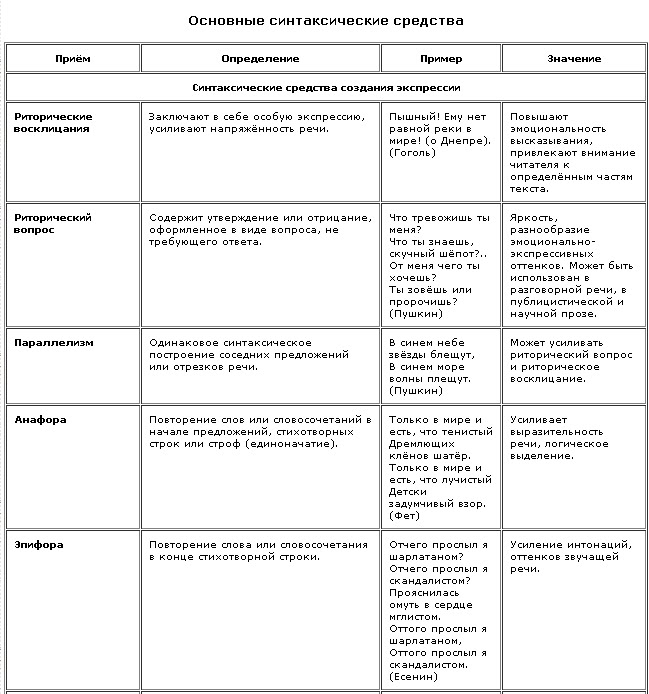 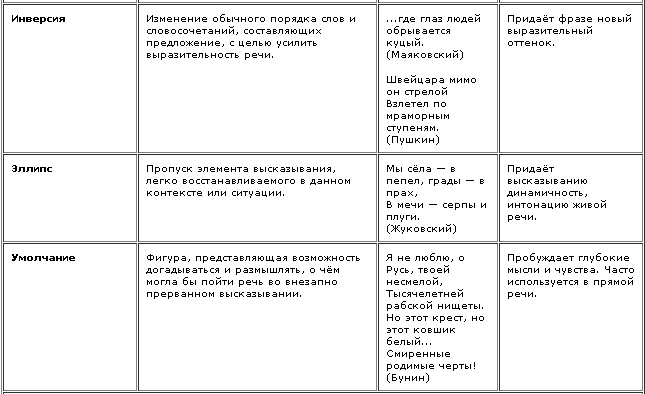 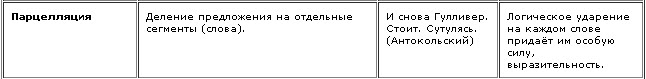 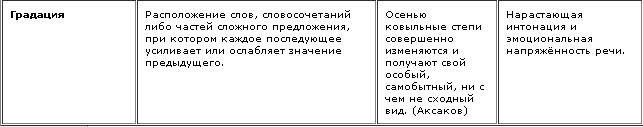 